আজ বিশ্ব ডাক দিবসে আমার স্থূল ভাবনা!
আগামী প্রজন্ম ভুলে যাবে চিঠি ও ডাকঘরের কথকতা!
.....ড.আখতারুজ্জামানবিশ্ব ডাক দিবস আজ। প্রতি বছরের মত আজও (০৯ অক্টোবর) বিশ্বের অন্যান্য দেশের মতো বাংলাদেশে দিবসটি পালিত হচ্ছে তবে সাড়ম্বরে নয়; অনাড়ম্বরভাবে কারণ ডাকদিবস আজকে তার জৌলুস হারিয়েছে, খুইয়েছে তার অতীত ঐতিহ্য।১৮৭৪ খ্রিস্টাব্দের এদিনে সুইজারল্যান্ডের বার্ন শহরে গঠিত হয় ‘জেনারেল পোস্টাল ইউনিয়ন’। এর লক্ষ্য ছিল বিশ্বের প্রতিটি দেশের মধ্যে ডাক আদান-প্রদানকে অধিকতর সহজ ও সমৃদ্ধশালী করার মধ্য দিয়ে বিশ্বজনীন পারস্পরিক যোগাযোগকে সুসংহত করা।১৯৬৯ সালে জাপানের টোকিওতে অনুষ্ঠিত বিশ্ব ডাক ইউনিয়নের ১৬তম অধিবেশনে প্রতি বছরের ৯ অক্টোবর বিশ্ব ডাক ইউনিয়ন দিবস নির্ধারণ করা হয়। ১৯৮৪ সালে জার্মানীর হামবুর্গে অনুষ্ঠিত বিশ্ব ডাক ইউনিয়নের ১৯তম অধিবেশনে বিশ্ব ডাক ইউনিয়ন দিবসের নাম বদলে হয় বিশ্ব ডাক দিবস । বাংলাদেশ ১৯৭৩ সালের ৭ ফেব্রুয়ারি ওই সংস্থার সদস্য হিসেবে অন্তর্ভুক্ত হয়। সেই থেকে বাংলাদেশেও দিবসটি পালিত হয়ে আসছে।পারস্পারিক যোগাযোগের মাধ্যম হিসেবে চিঠি আদান প্রদানের একটা গৌরবোজ্জ্বল অতীত ছিল। সনাতন ধর্মগ্রন্থ অথর্ববেদে ডাক যোগাযোগের তথ্য লিপিবদ্ধ রয়েছে বলে জানা যায়। প্রাচীনকালে কবুতর বা দূতের মাধ্যমে চিঠি আদান-প্রদান করার বিষয়টি আমাদের কাছে বেশ পরিচিত ছিল। শেরশাহ’র শাসনামলে (১৫৩৮-১৫৪৫) ঘোড়াবাহী ডাকের প্রচলন ছিল। তিনি এক হাজার ৭০০টি ডাকঘর নির্মাণ করত: ঘোড়াসহ প্রায় ৩৪০০ বার্তাবাহক নিযুক্ত করেন। এরপর কাল পরিক্রমায় দেশে দেশে ডাক বিভাগের সৃষ্টি হয় ।এক সময় চিঠি, প্রয়োজনীয় দলিল দস্তাবেজ এক স্থান থেকে অন্যস্থানের মধ্যে আদান প্রদান ও টাকা পয়সা পাঠানোর জন্যে ডাক বিভাগের উপরে নির্ভরতা ছিল অপরিসীম!আশির দশকে আমরা যখন বিশ্ববিদ্যালয়ের ছাত্র ছিলাম তখন, বাবা মা নিকটাত্মীয় ও প্রিয়জনের সাথে যোগাযোগের অনন্য মাধ্যম ছিল চিঠি । আবার সে সময় বাড়ি থেকে মাসহারার টাকাও পেতাম পোস্ট অফিসের মাধ্যমে। তখন নিম্ন পদস্থ ডাক বিভাগের কর্মচারী ডাক পিওনের কদর ছিল আমাদের কাছে অনেক বেশী। সেসব ডাক পিওন ছিল আমাদের কাছের, অতি আপনার মানুষ। এক সময় বাংলাদেশের প্রাচীনতম সরকারী প্রতিষ্ঠান ডাক বিভাগের প্রাণবন্ত শ্লোগান ছিল, 
“ প্রিয়জনকে চিঠি লিখুন, কারণ চিঠি স্থায়ী”। সময় অবস্থা ও অবস্থান পরিবর্তন এবং বিজ্ঞান তথা তথ্য প্রযুক্তির অধিকতর উন্নয়নের সাথে সাথে ডাক বিভাগের সেই শ্লোগান যেন লজ্জায় হিমঘরে আশ্রয় নিয়ে ঘাপটি মেরে বসে আছে। আমাদের ছোটবেলায় আমরা যখন স্কুলে পড়তাম তখন আমাদের শেখানো হতো কিভাবে ব্যক্তিগত চিঠি ও অফিসিয়াল চিঠি লিখতে হয়; ওসব আজ আর এই প্রজন্মের কোমলমতি ছাত্রদের সেভাবে শেখানো হয়না।প্রেমের বাজারে একদা চিঠির কী হৃদয়গ্রাহী আবেদন ছিল সেটা বর্ণনাতীত। প্রেমিক প্রেমিকারা রাত জেগে জেগে প্রিয়জনের কাছে অনেক হৃদয়গ্রাহী চিঠি লিখত এবং চিঠির প্রেমিক প্রেরক সে চিঠি আয়েশ করে রাত জেগেই পড়তো। কখনো প্রিয়জনের একটা দীর্ঘ চিঠি একাধিকবার পড়া হতো, পাছে কেউ দেখে ফেলে সেজন্যে সযতনে লুকিয়ে রাখা হতো সেসব প্রেমজ চিঠি। 
প্রেম ভালবাসা আবেগ অনুভূতি উচ্ছ্বাসের প্রকাশ করার জন্যে সাবলীল বাংলা ভাষায় লেখা একটা ভাল চিঠির যে কোন বিকল্প নেই, সেকথা বাঙালী মাত্রেই স্বীকার করতে বাধ্য। আমরা বড্ড বেশী আবেগপ্রবণ জাতি, বন্ধু বৎসল হিসেবে আমাদের বিশ্বব্যাপী সুনাম রয়েছে। বাংলা ভাষায় এমন চমৎকার কিছু বাক্য ও শব্দ চয়ন আছে যা দিয়ে অনেক সুন্দরভাবে প্রেম ভালবাসার প্রকাশ করা যায়। আমি মনে করি সেটা অন্য কোন ভাষাতে ওভাবে প্রকাশ করা সম্ভব নয়। তথ্য প্রযুক্তির উন্নয়নের সাথে সাথে দেশে যখন ডিজিটাল প্রযুক্তির উৎকর্ষ সাধিত হচ্ছে তখন প্রেম ভালবাসা প্রকাশেও লেগেছে ডিজিটাল প্রযুক্তির ছোঁয়া। মোবাইলে কথোপকথান আর ক্ষুদ্রে বার্তার প্রকোপে চিঠির সেই আবেদন যেন কোথায় হারিয়ে গেছে। মনে হচ্ছে আমাদের প্রেম ভালবাসার প্রকাশও যেন দিন দিন ফিকে হয়ে যাচ্ছে, হচ্ছে ম্রিয়মান।প্রিয়জনের চিঠি নিয়ে আমাদের বাংলা সাহিত্যে এত গান কবিতা রচিত হয়েছে সেটা অন্য কোন ভাষাতে হয়েছে বলে জানা নেই।রাত্রির বাঁধা উপেক্ষা করে যারা ব্রিটিশ ভারতের কোণায় কোণায় ডাক পৌঁছে দিত, সেসব ডাক-হরকরার সংগ্রামী জীবন নিয়ে লেখা সুকান্তের “রানার” কবিতার চরণ হেমন্ত মুখার্জী তাঁর গানের মাধ্যমে সাবলীলতায় ফুটিয়ে তুলেছেন । সেটারই ধারাবাহিকতায় একজন ডাক বহনকারীকে নিয়ে লেখা খ্যাতিমান সাহিত্যিক তারাশঙ্কর বন্দ্যোপাধ্যায়ের অনবদ্য গল্প “ডাক হরকরা”'র কাহিনী ছোটবেলায় আমাদের পাঠ্য পুস্তকে পড়েছি।এক সময় আমাদের বাজারে বইয়ের দোকানে “প্রেমপত্র “ লেখার জন্যে সুন্দর ভাষা ও ছন্দ সম্বলিত বই পাওয়া যেত । সেসব বইয়ের পরতে পরতে চমৎকার ভাষা ও ছন্দ লেখা থাকতো; কপোত কপোতীরা পড়া মুখস্ত বাদ দিয়ে সেসব মুখস্থ করে ফেলতো অবলীলায়।
“যাও পাখি বলো তারে 
সে যেন ভুলে না মোরে”।
“ শিশিরে কে ভেজে বন বিনা বারিষণে,
চিঠিতে কি ভরে মন বিনা দরশনে”; 
“লাভ ইজ ছলনা, 
ইউ মোর ভুলনা, 
হ্যাপি হবো দুজনা,
দিস ইজ মাই কামনা”।
এমনি আরো কত কি?চিঠি লেখার জন্যে বাজারে সুন্দর কাগজের ফুল ও মানব হৃদয়ের জলছাপ সম্বলিত “রাইটিং প্যাড”,পাওয়া যেত। বাজারে তখন বিক্রি হতো নানান বর্ণের খাম, যেখানে ডাক টিকিট লাগিয়ে সেসব প্রিয়জনের ঠিকানায় পোস্ট করা হতো । পোস্ট অফিস থেকে মাঝে মাঝে বিক্রি করা হতো হৃদয়গ্রাহী খাম যাকে বলা হতো “এ্যারোগ্রাম”।“চিঠি লিখেছে বউ আমার ভাঙ্গা ভাঙ্গা হাতে”....’ “চিঠি আসবে জানি আসবে.....”।“...... চিঠি দিও প্রতিদিন....”। "......ভাল আছি ভাল থেক আকাশের ঠিকানায় চিঠি লিখ....."।
চিঠি কেন্দ্রিক এসব কালোজয়ী এবং হৃদয়হরণকারী গানগুলো বাংলার আবাল বৃদ্ধ বণিতার কাছে এক সময় অসম্ভব প্রিয় ছিল। এগুলো এখন কেবলই ইতিহাস, নিরেট নির্ভেজাল সত্য ঘটনার সতাকাহন বলে মনে হলেও এই প্রজন্মের কাছে সেই আবেদন একেবারেই অর্থহীন , পাগলের প্রলাপ বৈ আর কিছু না।সত্যিই তো চিঠি স্থায়ী। প্রয়াত অনেক প্রিয়জনের চিঠি এখনও হাতে নিলে মনে হয় সেখানে যেন আমাদের প্রিয়জনের ছোঁয়া আছে, আছে কালি কলম মন ও মননের উষ্ণতার পরশ। জগৎদ্বিখ্যাত বরেণ্য সেলিব্রেটিদের একটা চিঠি এখনো আমাদের কাছে অমূল্য দলিল হিসেবে বিবেচিত। বঙ্গবন্ধু তাঁর জীবদ্দশায় তাঁর কনে বর্তমান মাননীয় প্রধানমন্ত্রী জননেত্রী শেখ হাসিনা এবং বঙ্গমাতা সহ অনেকের কাছে অনেক পত্র লিখেছেন, সেটার পরশ আমাদের মনে আজো অপূর্ব শিহরণ জাগায়।পুরানা দিনের স্মৃতিচারণ এবং স্মৃতি সংরক্ষণ বরাবরই আমার একটা নেশা। এই নেশার উপরে ভিত্তি করে আমার সংরক্ষণে এখনো সংরক্ষিত রয়েছে সহস্রাধিক প্রিয়জনের চিঠি। সংরক্ষিত আছে অনেক প্রিয়ভাজন এবং শ্রদ্ধাভাজন মানুষের চিঠি; যাদের অনেকে অনেক আগেই ইহধাম ছেড়েছেন । আছে আমার প্রয়াত বাবা ও অকাল প্রয়াত বড় বোনের চিঠিও, যা আমার কাছে সত্যিই এক অমূল্য দলিল।বিশ্ব ডাক দিবসের এই দিনে দাঁড়িয়ে আমার মনে হচ্ছে, আমরা সেই চিঠির আবেদন হারাতে বসেছি; সেই হারানো গৌরব বুঝি আর কখনো ফিরে আসবে না। এই প্রজন্ম বা আগামী প্রজন্ম জানবে না এসব হৃদয়ের আবাহন। 
এক সময় অনাগত দিনের মানুষ ভুলে যাবে হাতের লেখা চিঠির স্বরূপ; ডাকঘরের অবয়ব এবং হৃদয়গ্রাহী চিঠির আবেদন।
তাই বিশ্ব ডাক দিবসের এই ক্ষণে দাঁড়িয়ে কবি গুরুর সাথে আমারও গলা ছেড়ে বলতে ইচ্ছে করছে, “দাও ফিরে সে অরণ্য, লও এ নগর,
লও যত লৌহ লোষ্ট্র কাষ্ঠ ও প্রস্তর
হে নবসভ্যতা! হে নিষ্ঠুর সর্বগ্রাসী,
দাও সেই তপোবন পুণ্যচ্ছায়ারাশি,
গ্লানিহীন দিনগুলি, সেই সন্ধ্যাস্নান,
সেই গোচারণ, সেই শান্ত সামগান,
নীবারধান্যের মুষ্টি, বল্কলবসন,
মগ্ন হয়ে আত্মমাঝে নিত্য আলোচন
মহাতত্ত্বগুলি।...................”দ্রষ্টব্য: স্মৃতির আর্কাইভ থেকে আমার সংরক্ষিত একটা চিঠি এখানে সংযোজন করলাম, খাম সহকারে। চিঠিটি আমাকে লিখেছিলেন আমার বড়ভায়ের শ্যালকের স্ত্রী। তবে দুর্ভাগ্য ভদ্র মহিলা অনেক আগেই আমাদের সাথে আত্মীয়তার বন্ধন ছিন্ন করে একাকী বসবাস করছেন।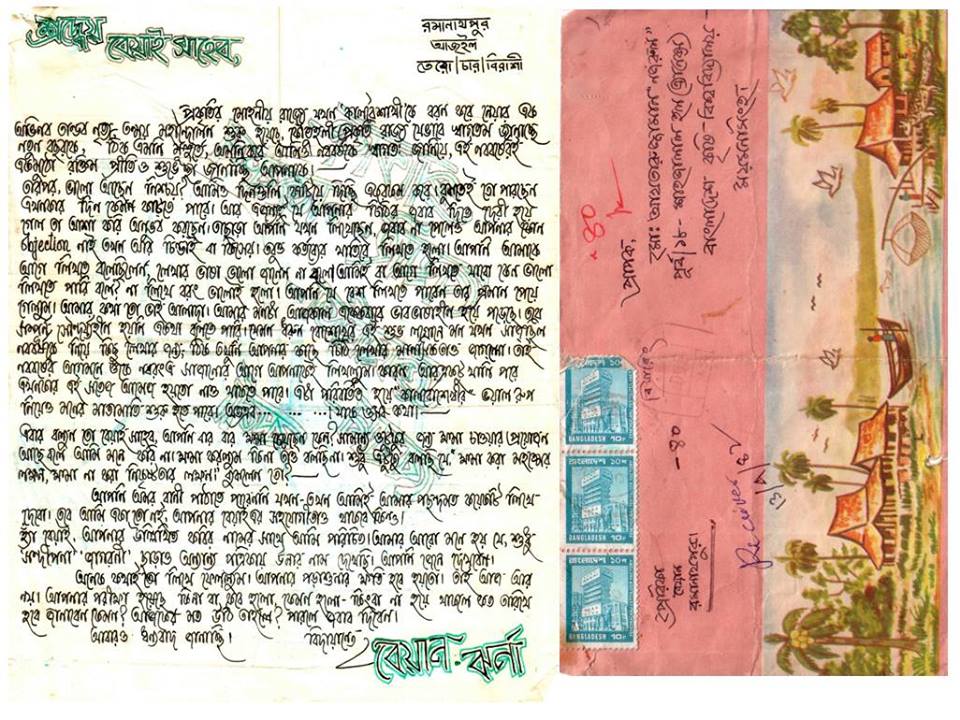 ======================================================================DrMd Akhtaruzzaman is feeling nostalgic with শাহানারা বেগম শেলী at Town Hall Ground, Jessore.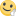 October 9, 2016 · Jessore · Top of FormLikeShow more reactionsCommentShare24 Syeda Zakia Sultana, Mohammad Saiful Islam and 22 othersCommentsMd Mofaqkharul Islam Rosul চিঠি প্রসঙ্গে প্রাঞ্জল ভাষায় সবিস্তরে আপনার লেখাটা পড়ে খুব ভাল লাগলো, স্যার । অনেক কিছু মনে পড়ে গেল ......LikeShow more reactions· Reply · 2· October 9, 2016 at 11:53pmRemoveDrMd Akhtaruzzaman ধন্যবাদ মোফাকখার, লেখাটা পড়ার জন্য। তোমার কাছে হয়ত এটা ভাল লেগেছে কিন্তু এই প্রজন্মের ছেলে মেয়েদের কাছে এটার আবেদন নেই বলেলেই চলে। বিশ্ব ডাক দিবসের কথা মনে পড়তেই লেখাটা লিখে ফেললাম।LikeShow more reactions· Reply · 2· October 10, 2016 at 9:16amManageWrite a reply...
Debashish Biswas · Friends with শাহানারা বেগম শেলী Very nice.LikeShow more reactions· Reply · 1· October 10, 2016 at 4:57amRemoveNazir Nazir সুন্দরের কোনো তুলনা হয়না। আর যা অতুলনীয় তাই নাকি শিল্প- কথাটা আমাদের শ্রদ্ধেয় বাংলার শিক্ষক (কুসষ্টিয়া সরকারী কলেজ) কামরুল হুদার কাছ থেকে শুনেছিলাম। শুনলেই তো মনে থাকে না চাঈ দেখতে। আখতার সেই সব নুন্দরতম জিনিস এখন তোমার আইডর কল্যানে দেখতে পাচ্ছি। তোমা...See MoreLikeShow more reactions· Reply · 2· October 11, 2016 at 6:53am · EditedRemoveDrMd Akhtaruzzaman নাজির ভাই, 
আমার এই লেখাটাতে বেশী কমেন্টস্ পাব বলে আশা করে আশাহত হলেও আপনার একার কমেন্টস্ অনেক কমেন্টস্কে ছাড়িয়ে গেছে।
চিঠি সম্পর্কিত আপনার অসাধারণ কমেন্টস্ পড়ে আরো অনেক কথা মনে পড়লো।...See MoreLikeShow more reactions· Reply · 1· October 11, 2016 at 12:00amManageDilruba Shewly DrMd Akhtaruzzaman you are right. Nazir is the only one who wrote the perfect and long Comments for your writing! Sorry I'm late but I am 100% agree with you about letter and mail!!! Day by day its priority is going down!!! But I'm proud of being here ...See MoreLikeShow more reactions· Reply · 1· October 24, 2016 at 2:19amRemoveDrMd Akhtaruzzaman Thanks for you long comments. You r lucky enough because u have a chance to communicate each other in your USA through postal service, but we r hopeless in this regards. Why did u pray for eternal peace of my live relative. Still she is alive! But now that lady quited the relation with her husband.LikeShow more reactions· Reply · October 24, 2016 at 8:48pmManageDilruba Shewly Oh no ! I'm sorry, may be I didn't understand the meaning of your writing. So sad for me! Thanks Allah she is still alive!LikeShow more reactions· Reply · October 25, 2016 at 8:41amRemoveWrite a reply...DrMizanur Rahman Jemon writer temon tahar commentator. Appreciate patience of writing such long post. Though we read them in less than one minute, but I don't know how long does it take for you to write. Very interesting, especially the memorable historic writeup is always interesting to me to read. Great gayate, just great. Keep writing, it benefits us too.LikeShow more reactions· Reply · 2· October 10, 2016 at 11:19pm · EditedRemoveDrMd Akhtaruzzaman জ্ঞাতি তোমাদের মত দু'চারজন বিদগ্ধ পাঠক না থাকলে তো এমন মেগা ফিচার লিখতে পারতাম না।
লম্বা ফিচার লেখা সত্যিই কষ্টকর, অনেক বেশী ধৈর্য্য না থাকলে এমন লেখা কষ্টকর!
একটা লেখা পাঠকের পড়তে যত সময় লাগে তার থেকে অনেক বেশী সময় লাগে এটাকে ফরমেটে ফেলতে।
তোমার উৎসাহব্যঞ্জক কথায় আমি অভিভূত!LikeShow more reactions· Reply · 1· October 11, 2016 at 12:06amManageWrite a reply...Shamima Smriti মামা,আপনার অন্যান্য লেখার মত এই লেখাটাও আমাকে আবেগ আপ্লুত করেছে। চিঠি নিয়ে সবার মনের কথা আপনি সাবলীলভাবে ব্যক্ত করেছেন।ঝর্ণা মামীর লেখা চিঠিটা দেখে মনে হলো আপনার স্মৃতির আর্কাইভ কতটা সমৃদ্ধ!!!ভাল থাকুন সবসময়।LikeShow more reactions· Reply · 2· October 12, 2016 at 9:50pmRemoveDrMd Akhtaruzzaman ভাল লিখেছিস। তোর ঝর্ণা মামীর, তোর নিজের, তোর মার, তোর বাবার, তোর নানা সহ অারো অনেকের চিঠিই আমার সংরক্ষণে আছে।LikeShow more reactions· Reply · 2· October 12, 2016 at 10:38pmManageWrite a reply...D M Khalilur Rahman Keep going man. Really you peoples are genius.LikeShow more reactions· Reply · October 24, 2016 at 7:07amRemoveMahfuz Mirdah Liton ভবিষ্যত প্রজন্মের জন্য পূর্বসূরিদের যোগাযোগ মাধ্যমের তাত্বিক তথ্যভান্ডার, তখন হয়তো এ মাধ্যমের চাক্ষুষ প্রমান আর চালু থাকবে না....LikeShow more reactions· Reply · 1· October 24, 2016 at 9:44pmRemoveDrMd Akhtaruzzaman স্যার এটা তো হিমঘরে চলে গেছে। আমার কাছে কিছু রেকর্ডস আছে ওগুলো যতদিন রাখা যায়!LikeShow more reactions· Reply · October 24, 2016 at 9:47pmManageWrite a reply...নিগার সুলতানা স্যার আপনার লেখাপড়ে পেছনে ফেলেআসা দিনগুলির কথা মনে পড়ে গেল। স্যার খুব চমৎকার একটা লেখা আপনি আমাদেরকে দেখার সুযোগ করে দিলেন, সেজন্য স্যার আপনাকে অনেক অনেক ধন্যবাদ।LikeShow more reactions· Reply · 1· October 25, 2016 at 11:53amRemoveDrMd Akhtaruzzaman নিগার সুলতানা তোমাকেও ধন্যবাদ আমার লেখাটা পড়ার জন্য।
ভাল থেক।LikeShow more reactions· Reply · October 25, 2016 at 10:29pmManageWrite a reply...Mohammad Saiful Islam খুবই চমৎকার এবং সমৃদ্ধ লেখা ।
ভাল লাগল ।
ধন্যবাদ স্যার ।LikeShow more reactions· Reply · 1· October 26, 2016 at 10:20amRemoveDrMd Akhtaruzzaman সাইফুল তুমি আমার লেখাটা পড়েছ, এজন্য ভাল লাগলো।LikeShow more reactions· Reply · October 26, 2016 at 5:51pmManageWrite a reply...Md Mohiul Alam দেরীতে পড়তে পেরেও খুবই ভাল লাগল, স্যার। অনেক জানা বিষয় ভুলেই গিয়েছিলাম ।LikeShow more reactions· Reply · 1· October 26, 2016 at 10:54amRemoveDrMd Akhtaruzzaman ধন্যবাদ মহিউল আমার লেখাটা পড়ার জন্য। ভাল থেক।LikeShow more reactions· Reply · October 26, 2016 at 5:52pmManageWrite a reply...